MINISTÉRIO DA EDUCAÇÃO 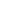 SECRETARIA DE EDUCAÇÃO PROFISSIONAL E TECNOLÓGICA INSTITUTO FEDERAL DE EDUCAÇÃO, CIÊNCIA E TECNOLOGIA DE GOIÁS PRÓ-REITORIA DE EXTENSÃO DECLARAÇÃO PARA ESTÁGIO CURRICULAR OBRIGATÓRIO APTO AO ESTÁGIO OBRIGATÓRIO SIM 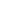 NÃO 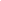 Declaro que o(a) acadêmico(a) do curso ________________ , matrícula nº. encontra-se no ____ período/ano. Portanto, está apto a realizar atividades de Estágio Curricular Obrigatório Supervisionado, tendo a ciência da coordenação do curso. Senador Canedo, ______de de 2023. Coordenador Portaria n. (assinatura e carimbo)